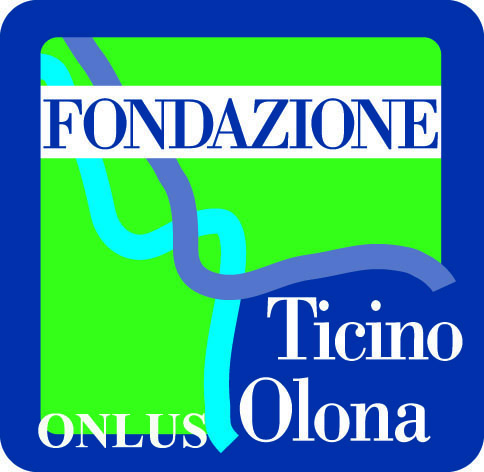 FORMULARIO DI PRESENTAZIONE DEL PROGETTOBANDO 2018/5 – SOSTEGNO ALLA FRAGILITA’ E ALLA MARGINALITA’ENTE PROPONENTE: 		________________________________________________TITOLO DEL PROGETTO:	________________________________________________COSTO COMPLESSIVO DEL PROGETTO:			€ ______________________(non superiore a € 30.000,00)CONTRIBUTO RICHIESTO ALLA FONDAZIONE:		€ ______________________(non superiore al 50% del costo complessivo)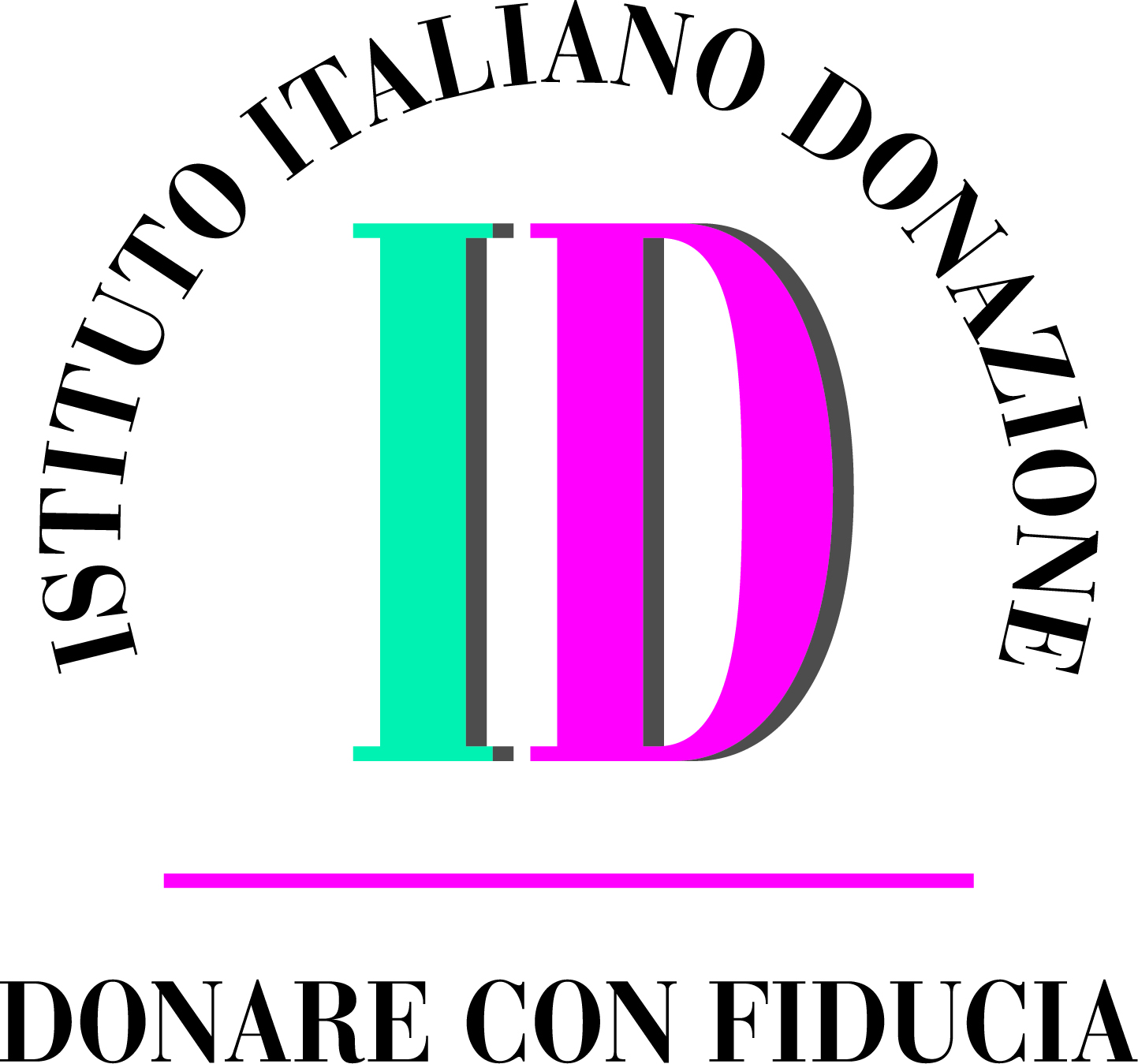 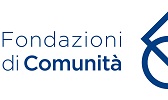 SEZ. 1 – INFORMAZIONI SULL’ENTE PROPONENTEDENOMINAZIONE (per esteso ed eventuale acronimo) ______________________________________________________________________________________ANNO DI COSTITUZIONE		__________________CODICE FISCALE / PARTITA IVA 	___________________________  / _________________________SEDE OPERATIVA:Indirizzo ____________________________________________________________________________CAP ___________ Comune ______________________________________________ Provincia _______Telefono ________________   E-Mail _____________________________________________________Indirizzo del Sito Web __________________________________________________________________Indirizzo della Pagina Facebook___________________________________________________________SEDE LEGALE (compilare solo se diversa dalla sede operativa):Indirizzo _____________________________________________________________________________CAP ___________ Comune ______________________________________________ Provincia _______Telefono __________________ E-Mail ____________________________________________________LEGALE RAPPRESENTANTE (allegare fotocopia documento d’identità):Cognome ____________________________________ Nome __________________________________Indirizzo ____________________________________________________________ CAP _____________ Comune ________________________________________________________Provincia _____________Telefono _______________________ Cell._______________________ Fax _______________________ E-Mail _______________________________________________________________________________Qualifica nell'Organizzazione:_____________________________________________________________REFERENTE PER I RAPPORTI CON LA FONDAZIONE (se diverso dal Legale Rappresentante):Cognome ____________________________________ Nome ___________________________________Indirizzo ____________________________________________________________ CAP ______________ Comune ________________________________________________________Provincia ______________Telefono _______________________ Cell.________________________ Fax _______________________ E-Mail ________________________________________________________________________________ Qualifica nell'Organizzazione: _____________________________________________________________SEZ. 2 – INFORMAZIONI SUL PROGETTODESCRIZIONE SINTETICA DEL PROGETTO______________________________________________________________________________________OBIETTIVI DEL PROGETTO______________________________________________________________________________________STRATEGIA D’INTERVENTODESCRIZIONE DETTAGLIATA DELLE AZIONI PREVISTE DAL PROGETTO	______________________________________________________________________________________IL PROGETTO SI COLLOCA IN AMBITI CARENTI DI RISPOSTE ISTITUZIONALI? SI perché _____________________________________________________________________________________________________________________________________________________ NO (indicare come si integra il progetto con altre iniziative/servizi presenti sul territorio) _____________________________________________________________________________________	________________________________________________________________________________IL PROGETTO HA CARATTERISTICHE INNOVATIVE E DISTINTIVE?  SI (elencare tali caratteristiche) ____________________________________________________________________________________________________________________________________ NO NELLA REALIZZAZIONE DEL PROGETTO SONO COINVOLTE RISORSE UMANE PROFESSIONALI? SI e i professionisti svolgono la loro attività:  Gratuitamente            A costi agevolati con tariffa oraria di € ___________ (iva compresa) A prezzi di mercato con tariffa oraria di € ___________ (iva compresa)  NOIN CASO DI SERVIZI, IL PROGETTO FORNISCE AL FRUITORE FINALE UN’ATTIVITÀ EROGATA: Gratuitamente            Al costo agevolato di € ____________TEMPI DI REALIZZAZIONEARCO TEMPORALE DI SVOLGIMENTO DEL PROGETTO DATA DI INIZIO DEL PROGETTO (non anteriore al 30/11/2018): _____________________    DATA PRESUNTA PER IL TERMINE (non successiva a 31/10/2020): ___________________  IL PROGETTO È DESTINATO A DURARE NEL TEMPO?  SI e dopo il contributo iniziale della Fondazione prevediamo di finanziarlo nel seguente modo: _______________________________________________________________________________________________________________________________________________________________ NO, perché ____________________________________________________________________________________________________________________________________________________COMUNE/I DOVE SI SVOLGERÀ IL PROGETTO: ____________________________________________________________________________________________________________________________________________________________________________SOGGETTI COINVOLTIIL PROGETTO È IN RETE? (barrare “SI” solo se nella realizzazione del progetto sono coinvolte in rete almeno tre organizzazioni non profit, enti pubblici/privati e se la partnership è stata formalmente costituita con una scrittura privata, che va allegata alla documentazione del progetto) SI (indicare nome e ruolo di ciascun Ente):	     CAPOFILA: ____________________________________________________________________            _____________________________________________________________________________      PARTNER 1: ___________________________________________________________________     _____________________________________________________________________________	      PARTNER 2: ___________________________________________________________________                   _____________________________________________________________________________ALTRI:  __________________________________________________________________________________________________________________________________________________ NOSOGGETTI BENEFICIARI – PER CHI SI FA?TIPOLOGIA DEI BENEFICIARI DEL PROGETTO: Minori	(indicare la fascia d’età:  0-5 anni	 6-10	anni	 11-13 anni	 14-17 anni) Giovani		 Anziani		 Famiglia 		 Malati	 Persone diversamente abili		 Immigrati		 Tossicodipendenti	 Persone in situazione di grave marginalità	 Intera Comunità	 Altro ___________________________________________________________________________NUMERO STIMATO DEI BENEFICIARI DIRETTI DEL PROGETTO: ________________________________SEZ. 3 – PIANO ECONOMICO DEL PROGETTOCOSTI DEL PROGETTO DISTINTI PER VOCE DI SPESANB: Nel costo del progetto NON devono essere considerate le donazioni in beni e servizi e il lavoro dei volontari. Questi elementi costituiscono un dato importante in sede di valutazione, ma non possono rientrare nella documentazione fiscalmente valida da presentare in sede di rendicontazione. Si ricorda, a questo proposito, che per il versamento del contributo occorre presentare, in sede di rendicontazione, documentazione fiscalmente valida e contabili di avvenuto pagamento per ogni singola voce.RISORSE A COPERTURA DEI COSTI DEL PROGETTOSpecificare per ciascun costo se verrà sostenuto con risorse proprie dell’Ente o da soggetti terzi finanziatori, diversi da Fondazione Comunitaria del Ticino Olona Onlus.QUANTIFICAZIONE DEL VALORE AGGIUNTO DEL PROGETTONELLE AZIONI PROGETTUALI SONO COINVOLTI DEI VOLONTARI?  SI (indicare il nr. dei volontari e una stima delle ore di attività)numero dei volontari: _____________________________numero di ore: ___________________________________ NODOCUMENTAZIONE DA ALLEGAREDOCUMENTI OBBLIGATORI Atto costitutivo e Statuto (esclusi enti pubblici e religiosi) NB Nel caso in cui tali documenti fossero già stati presentati alla Fondazione, con domande di partecipazione ai bandi precedenti, NON è necessario allegarli nuovamente Copia dell’ultimo bilancio o rendiconto consuntivo (esclusi enti pubblici)Fotocopia del documento di identità e del codice fiscale del legale rappresentanteCopia del provvedimento di nomina dell’organo amministrativo vigente (es. verbale nomina attuale Consiglio di Amministrazione) (esclusi enti pubblici)Attuale composizione degli organi sociali ed organigramma dell’organizzazione (esclusi enti pubblici e religiosi)Iscrizione al registro regionale della Lombardia (per le associazioni iscritte) / iscrizione all’albo delle cooperative sociali o, in alternativa, mantenimento dell’iscrizione all’albo (per le cooperative sociali)Logo dell'organizzazione (da inviare in formato jpg o gif a mezzo e-mail)Se il progetto è IN RETE, l’ente CAPOFILA dovrà presentare tutti i documenti di cui sopra, oltre a: scrittura di partnership statuto di ciascun partner ultimo bilancio consuntivo di ciascun partnerDOCUMENTI FACOLTATIVI Eventuale documentazione integrativa per meglio specificare le azioni progettuali Relazione sociale o rapporto delle attivitàMODALITA’ DI PRESENTAZIONE DEL PROGETTOLe domande dovranno essere presentate presso la sede degli uffici della Fondazione entro le ore 12,00 dell’19/10/2018, con le seguenti modalità:Modalità cartacea: scaricare dal sito della Fondazione il formulario del bando e consegnarlo, debitamente compilato unitamente a tutta la documentazione richiesta all’Ufficio di Segreteria della Fondazione, sito a Legnano, in Corso Magenta 9 - Vicolo delle Contrade (cortile del Cinema ”Ratti”) tramite consegna a mano nell’orario di apertura al pubblico dell’ufficio (lun-ven 8.00/14.00) oppure invio a mezzo posta raccomandata (farà fede il timbro postale di spedizione);Modalità Online: seguire la nuova procedura di presentazione del bando leggendo attentamente la “Guida alla compilazione dell’anagrafica” e la “Guida alla compilazione del progetto”, scaricabili alla seguente pagina: http://www.fondazioneticinoolona.it/modulistica/ DICHIARAZIONI DI ACCOMPAGNAMENTO ALLA DOCUMENTAZIONEL'Organizzazione ___________________________________________________________________in persona del suo legale rappresentante _________________________________________________CHIEDEa  Olona Onlus un contributo finanziario a sostegno del progetto descritto nel modulo di richiesta e relativa documentazione, dichiarando di accettare integralmente quanto stabilito dal bando emesso dalla  Olona  relativo regolamento.Data _______________________	 Firma (ed eventuale timbro) _____________________________DICHIARAdi aver preso visione e di accettare integralmente quanto richiesto dal bando in oggetto;che tutta la documentazione è aggiornata e non ha subito variazioni.Data _______________________	 Firma (ed eventuale timbro) _____________________________RICONOSCE che:l’assegnazione dei contributi avverrà ad insindacabile giudizio della Fondazione, nei modi previsti dal bando e il materiale fornito a corredo della presente richiesta non sarà restituito al richiedente.Data _______________________	 Firma (ed eventuale timbro) _____________________________DICHIARA che:non esistono potenziali situazioni di conflitto di interessi con esponenti della Fondazione;esistono potenziali situazioni di conflitto di interessi con esponenti della Fondazione (specificarne la natura) _________________________________________________________________________Data _______________________	 Firma (ed eventuale timbro) _____________________________SI IMPEGNA fin da ora, in caso di concessione del finanziamento, a:apporre il logo della Fondazione, unitamente alla dicitura “con il contributo di”, su tutto il materiale promozionale del progetto; il materiale promozionale del progetto deve essere preventivamente inviato alla Fondazione a mezzo e-mail per approvazione;qualora il contributo sia volto a finanziare l’acquisto di autovetture o similari, applicare il logo e il nome della Fondazione Ticino Olona Onlus sull’automezzo;coinvolgere la Fondazione negli eventi correlati al proprio progetto inviando, almeno 15 giorni prima, comunicazione ed invito a partecipare all’evento a mezzo e-mail all’indirizzo info@fondazioneticinoolona.it;citare la Fondazione in tutti i comunicati stampa relativi al progetto, durante tutti gli eventi e gli incontri pubblici di presentazione; citare la Fondazione in tutti i post, pagine, eventi pubblicati sui social network con l’hashtag #FondazioneTicinoOlona; realizzare una documentazione fotografica e audiovisiva del progetto da inoltrare alla Fondazione, che potrà utilizzare tale materiale per la propria attività di comunicazione; In particolare, in fase di rendicontazione dovranno essere consegnati, con le relative liberatorie: almeno 3 foto ad alta risoluzione relative al progettoun video amatoriale o sequenza di immagini con didascalie, indicativamente della durata massima di 1 minuto, che illustri i risultati del progetto (in forma di storytelling, o di immagini con audio purché sia sempre presente almeno un breve commento audio da parte di una persona: Presidente, Responsabile progetto, utenti….)un video amatoriale o sequenza di immagini con didascalie, indicativamente della durata massima di 1 minuto, sul ruolo che ha svolto la Fondazione nella realizzazione del progetto o, più in generale, su quello che rappresenta per il terzo settore locale.qualora si disponga di una pagina Facebook, cliccare “Mi piace” alla pagina della Fondazione e condividere le notizie relative al progetto sulla propria, facendo menzione del contributo stanziato dalla Fondazione.Data _______________________	 Firma (ed eventuale timbro) _____________________________RICONOSCE che:qualora non venissero rispettati uno o più degli adempimenti di cui sopra, il contributo finale potrà essere revocato, del tutto o in parte, dal consiglio di Amministrazione della FondazioneData _______________________	 Firma (ed eventuale timbro) _____________________________DICHIARA, sotto la propria responsabilità, che non ha chiesto per il presente progetto un contributo a  che quanto affermato nella documentazione fornita corrisponde al vero.Data _______________________	 Firma (ed eventuale timbro) _____________________________DICHIARA  ALTRESI’ai fini dell’applicabilità o meno della ritenuta a titolo d’acconto (art.28, c.2, DPR 600/73) al contributo in oggetto, ai sensi del DPR 28.12.2000 n.445, sotto la propria personale responsabilità, consapevole che le dichiarazioni mendaci, la falsità negli atti e l’uso di atti falsi sono puniti ai sensi del codice penale e delle leggi speciali in materia, che l’Organizzazione:      NON è soggetta, in quanto il contributo ricevuto NON è in relazione all’esercizio d’impresa ex art. 55  del T.U.I.R. D.P.R. 917/86       E’ soggetta all’applicazione della ritenuta 4% prevista dall’art. 28 del DPR 600/73, in quanto il contributo ricevuto è in relazione all’esercizio d’impresa ex art. 51 del T.U.I.R. D.P.R. 917/86Data _______________________	 Firma (ed eventuale timbro) _____________________________AUTOCERTIFICAZIONE REQUISITI L. 266/91 (SOLO PER ORGANIZZAZIONI DI VOLONTARIATO)Il sottoscritto _______________________________________________________________________CF____________________________________________ in qualità di legale rappresentante dell’Organizzazione di Volontariato _____________________________________________________con sede legale in Via _________________________________________________ n.________ CAP______________ Comune ___________________________________________  Prov. _________ codice fiscale _____________________________________________________ consapevole della responsabilità penale in cui incorre chi sottoscrive dichiarazioni non rispondenti a verità e delle relative sanzioni penali, previste dal D.P.R. 445/2000, nonché delle conseguenze amministrative di decadenza dai benefici eventualmente conseguiti, DICHIARAche lo statuto dell’Organizzazione di volontariato sopra specificata è coerente con i requisiti previsti dagli articoli 1, 2 e 3 della Legge 266/1991.Data _______________________	 Firma (ed eventuale timbro) _____________________________INFORMATIVA PRIVACY AI SENSI DELL’ART. 13 DEL REGOLAMENTO UE 2016/679Il “Titolare del trattamento”Fondazione Comunitaria del Ticino Olona Onlus, ai sensi dell’art. 24 del Regolamento UE 2016/679 relativo alla protezione delle persone fisiche con riguardo al trattamento dei dati personali, nonché alla libera circolazione di tali dati (di seguito: “Regolamento UE”), è Titolare del trattamento dei dati personali ed in attuazione dell’art. 13 del Regolamento UE (“Informazioni da fornire qualora i dati personali siano raccolti presso l’interessato”) fornisce le seguenti informazioni.La stessa La informa pertanto che i dati personali acquisiti formano oggetto di trattamento nel rispetto della normativa sopra richiamata. In relazione ai suddetti trattamenti il Titolare fornisce, tra l’altro, le seguenti informazioni.Per “dato personale” (ex art. 4 numero 1 del Regolamento UE 2016/679), qualsiasi informazione riguardante una persona fisica identificata o identificabile («interessato»); si considera identificabile la persona fisica che può essere identificata, direttamente o indirettamente, con particolare riferimento a un identificativo come il nome, un numero di identificazione, dati relativi all’ubicazione, un identificativo online o a uno o più elementi caratteristici della sua identità fisica, fisiologica, genetica, psichica, economica, culturale o sociale.Per "trattamento" (ex art. 4 numero 2 del Regolamento UE 2016/679), si intende qualsiasi operazione o insieme di operazioni, compiute con o senza l'ausilio di processi automatizzati e applicate a dati personali o insiemi di dati personali, come la raccolta, la registrazione, l'organizzazione, la strutturazione, la conservazione, l'adattamento o la modifica, l'estrazione, la consultazione, l'uso, la comunicazione mediante trasmissione, diffusione o qualsiasi altra forma di messa a disposizione, il raffronto o l'interconnessione, la limitazione, la cancellazione o la distruzione.Tale trattamento deve essere improntato ai principi di correttezza, liceità, trasparenza  tutelando la Sua riservatezza e i Suoi diritti.Dati personali raccoltiI dati personali raccolti sono inerenti essenzialmente a:Dati identificativi e anagrafici (nome e cognome, indirizzo, telefono, fax, e-mail, ecc.);Identità e dati di contatto del Titolare del trattamentoRagione Sociale: Fondazione Comunitaria del Ticino Olona OnlusIndirizzo sede legale: Corso Magenta, 9 – Vicolo delle Contrade – 20025 Legnano (MI)Dati contatto telefonico: 0331 442461 (lun/ven 8-14)Dati contatto email: info@fondazioneticinoolona.itFinalità del trattamentoLe finalità del trattamento dei dati personali sono le seguenti:gestione dei processi amministrativi, contabili, fiscali e finanziari, nonché degli adempimenti rispetto agli obblighi di legge connessi;Gestione attività di tipo istruttorio e operativo relativamente ai bandi (valutazione progetto, delibera contributo, valutazione atti contributivi);Invio da parte della Fondazione informazioni inerenti alle loro attività istituzionali tramite email;trattamento del dato per fine statistico.Nella seguente tabella vengono specificate per ognuna delle finalità sopra individuate la base giuridica, le categorie di dati, le categorie di dati personali, e il relativo periodo di conservazione:TABELLA 1*Categorie di destinatariIn relazione alle finalità indicate i dati potranno essere comunicati ai seguenti soggetti e/o alle categorie di soggetti sotto indicati, ovvero potranno essere comunicati a società e/o persone, sia in Italia che all’estero, che prestano servizi, anche esterni, per conto del Titolare. Tra questi** si indicano per maggiore chiarezza ed a mero titolo esemplificativo ma non esaustivo la loro differente tipologia:Autorità competenti e/o enti pubblici per l’espletamento degli obblighi di legge;Pubbliche Amministrazioni per i loro fini istituzionali;Società di servizi IT;Organismi di controllo e di vigilanza;Agenzie di comunicazione;Soggetti che collaborano nella fase istruttoria dell’iniziativa;Consulenti per la gestione della contabilità; (**) l’elenco dei Destinatari/Responsabili esterni con ulteriori dati utili alla  identificazione è disponibile presso il Titolare del trattamento dei dati personali.Trasferimento di dati a paese terzo extra-UEIl Titolare non effettua trasferimenti dei dati all’estero nei Paesi UE.Periodo di conservazioneSi rinvia a tabella 1 alla colonna 4 (periodo di conservazione)Diritti dell’interessatoL’interessato, in relazione ai dati personali oggetto della presente informativa, ha la facoltà di esercitare i diritti previsti dal Regolamento UE di seguito riportati:diritto di accesso dell’interessato [art. 15 del Regolamento UE]( la possibilità di essere informato sui trattamenti effettuati sui propri Dati Personali ed eventualmente riceverne copia);diritto di rettifica dei propri Dati Personali [art. 16 del Regolamento UE];diritto alla cancellazione dei propri Dati Personali senza ingiustificato ritardo (“diritto all’oblio”) [art. 17 del Regolamento UE];diritto di limitazione di trattamento dei propri Dati Personali nei casi previsti dall’art. 18 del Regolamento UE, tra cui nel caso di trattamenti illeciti o contestazione dell’esattezza dei Dati Personali da parte dell’interessato [art. 18 del Regolamento UE];diritto alla portabilità dei dati [art. 20 del Regolamento UE], l’interessato potrà richiedere in formato strutturato i propri Dati Personali al fine di trasmetterli ad altro titolare, nei casi previsti dal medesimo articolo;diritto di opposizione al trattamento dei propri Dati Personali  [art. 21 del Regolamento UE];diritto di non essere sottoposto a processi decisionali automatizzati,[art. 22 del Regolamento UE].Ulteriori informazioni circa i diritti dell’interessato potranno ottenersi sul sito web aziendale ovvero chiedendo al Titolare estratto integrale degli articoli sopra richiamato.I suddetti diritti possono essere esercitati secondo quanto stabilito dal Regolamento inviando una email a info@fondazioneticinolona.it  , in ossequio all’art. 19 del Regolamento UE, procede a informare i destinatari cui sono stati comunicati i dati personali, le eventuali rettifiche, cancellazioni o limitazioni del trattamento richieste, ove ciò sia possibile. Qualora la finalità di trattamento perseguita da  abbia come base giuridica il consenso, l’interessato ha la facoltà di procedere, in ogni momento, alla revoca inviando una email a info@fondazioneticinoolona.it . Ai sensi dell’art. 7 del Regolamento UE, la revoca del consenso non comporta pregiudizio sulla liceità del trattamento basata sul consenso effettuato prima dell’avvenuta revoca. Diritto di proporre reclamoL’interessato, qualora ritenga che i propri diritti siano stati compromessi, ha diritto di proporre reclamo all’Autorità Garante per la protezione dei dati personali, secondo le modalità indicate dalla stessa Autorità al seguente indirizzo internet:http://www.garanteprivacy.it/web/guest/home/docweb/-/docweb-display/docweb/4535524.Processo decisionale automatizzatoLa Società non si avvale di alcun processo decisionale automatizzato.Conferimento obbligatorio dei dati personaliSi informa che qualora le finalità di trattamento abbiano come base giuridica un obbligo legale o contrattuale (o anche precontrattuale), l’interessato deve necessariamente fornire i dati richiesti.In caso contrario vi sarà l’impossibilità da parte del Titolare di procedere al perseguimento delle specifiche finalità di trattamento.Natura del conferimento dei dati per cui è richiesto il consensoIl consenso al trattamento dei dati, nel caso in cui non sia fondato su un contratto o una norma UE o di un paese membro, è  libero ma necessario per dar seguito alla finalità indicata. Pertanto l’eventuale rifiuto comporta l’impossibilità da parte del titolare di dare seguito a tale finalità.Modalità del trattamentoI dati personali verranno trattati in forma cartacea, informatizzata e telematica ed inseriti nelle pertinenti banche dati (dipendenti, collaboratori, stagisti, ecc.) cui potranno accedere, e quindi venirne a conoscenza, gli addetti espressamente designati dal Titolare quali Responsabili ed Autorizzati del trattamento dei dati personali, che potranno effettuare operazioni di consultazione, utilizzo, elaborazione, raffronto ed ogni altra opportuna operazione anche automatizzata nel rispetto delle disposizioni di legge necessarie a garantire, tra l'altro, la riservatezza e la sicurezza dei dati nonché l’esattezza, l’aggiornamento e la pertinenza dei dati rispetto alle finalità dichiarate.Modifiche e aggiornamenti potrebbe inoltre apportare modifiche e/o integrazioni a detta informativa anche quale conseguenza di eventuali e successive modifiche e/o integrazioni normative. Le modifiche saranno notificate e l’interessato potrà visionare il testo dell’informativa costantemente aggiornata sul sito internet alla pagina http://www.fondazioneticinoolona.it/privacy-policy/CONSENSO AI SENSI DELL’ART. 7 DEL REGOLAMENTO UE 2016/679In ossequio a quanto disposto dall’art. 7 del Regolamento UE, il sottoscritto (Nome e Cognome)………………………………………………………………………………………………………………..dichiara di aver compreso integralmente l’informativa fornita da  quale Titolare del trattamento allegataFinalità 1) e 2) (consenso obbligatorio)________________			    		    ________________________(Luogo e data)				  		              	(firma)Finalità 3) e 4) (consenso facoltativo)[   ] Acconsento                                       [   ]       Non Acconsento ________________			    		    ________________________(Luogo e data)				  		              	(firma)FORMA GIURIDICA (barrare con una sola X)  Associazione riconosciuta  Associazione non riconosciuta   Fondazione  Cooperativa sociale di tipo A   Cooperativa sociale di tipo B   Comitato  Istituzione o ente ecclesiastico/religioso  Ente Pubblico  Altro ……………………………………………………COORDINATE BANCARIE (IBAN)COORDINATE BANCARIE (IBAN)COORDINATE BANCARIE (IBAN)COORDINATE BANCARIE (IBAN)COORDINATE BANCARIE (IBAN)COORDINATE BANCARIE (IBAN)COORDINATE BANCARIE (IBAN)COORDINATE BANCARIE (IBAN)COORDINATE BANCARIE (IBAN)COORDINATE BANCARIE (IBAN)COORDINATE BANCARIE (IBAN)COORDINATE BANCARIE (IBAN)COORDINATE BANCARIE (IBAN)COORDINATE BANCARIE (IBAN)COORDINATE BANCARIE (IBAN)COORDINATE BANCARIE (IBAN)COORDINATE BANCARIE (IBAN)COORDINATE BANCARIE (IBAN)COORDINATE BANCARIE (IBAN)COORDINATE BANCARIE (IBAN)COORDINATE BANCARIE (IBAN)COORDINATE BANCARIE (IBAN)COORDINATE BANCARIE (IBAN)COORDINATE BANCARIE (IBAN)COORDINATE BANCARIE (IBAN)COORDINATE BANCARIE (IBAN)COORDINATE BANCARIE (IBAN)PAESEPAESECIN-IBANCIN-IBANCINABIABIABIABIABICABCABCABCABCABN. CONTON. CONTON. CONTON. CONTON. CONTON. CONTON. CONTON. CONTON. CONTON. CONTON. CONTON. CONTO I TVOCI DI COSTOVOCI DI COSTOVOCI DI COSTOVOCI DI COSTOImporto capofilaImporto capofilaImporto partner (solo se il progetto è in partnership)Importo partner (solo se il progetto è in partnership)123456 TOTALE CAPOFILATOTALE PARTNER TOTALE (deve corrispondere al COSTO TOTALE del progetto)TOTALE (deve corrispondere al COSTO TOTALE del progetto)TOTALE (deve corrispondere al COSTO TOTALE del progetto)TOTALE (deve corrispondere al COSTO TOTALE del progetto)RISORSE IMPORTO1 RISORSE FINANZIARIE PROPRIE2 PRESTITI E CONTRIBUTI DA ALTRI SOGGETTI3 RACCOLTA FONDI PER IL PROGETTO4 CONTRIBUTO RICHIESTO ALLA FONDAZIONE TICINO OLONATOTALEFinalità del trattamento cui sono destinati i dati personaliBase giuridica del trattamentoCategorie di dati personali oggetto di trattamentoPeriodo di conservazione dei dati personaliCategorie di destinatariFinalità 1ContrattoDati identificativiDati anagraficiFino all’erogazione del contributo e per ulteriori 10 anni *Finalità 2ContrattoDati identificativiDati anagraficiFino all’erogazione del contributo e per ulteriori 10 anni*Finalità 3ConsensoDati identificativiFino a 24 mesi dall’acquisizione del consenso*Finalità 4Legittimo interesseDati identificativiFino a 1 anno, dopodichè il dato sarà trasformato in forma anonima*